МИНИСТЕРСТВО ОБРАЗОВАНИЯ И НАУКИ РОССИЙСКОЙ ФЕДЕРАЦИИФГБОУ ВО «БУРЯТСКИЙ ГОСУДАРСТВЕННЫЙ УНИВЕРСИТЕТ»ИНСТИТУТ ЭКОНОМИКИ И УПРАВЛЕНИЯ«УТВЕРЖДЕНО»НА УЧЕНОМ СОВЕТЕ ИЭУ «  »     2017 г.	Протокол №  Программа практикиВид практики – Б2.У Учебная практикаТип практики – Б2.У.1 Практика по получению первичных профессиональных умений и навыковНаправление подготовки38.04.02 — МенеджментПрофиль – Стратегический менеджментКвалификация (степень) выпускникаМагистрФорма обученияОчнаяУлан-Удэ2017ВведениеДанная программа определяет порядок проведения практики по получению первичных профессиональных умений и навыков обучающихся в ФГБОУ ВО «БГУ» по направлению 38.04.02 Менеджмент, формы и способы ее проведения.Данная программа составленная на основании следующих нормативных правовых актовФедеральный закон «Об образовании в Российской Федерации» от 29.12.2012 г. № 273-ФЗ (с изменениями и дополнениями, вступившими в силу 21.07.2014);Приказ Минобрнауки России от 19.12.2013 № 1367 «Об утверждении Порядка организации и осуществления образовательной деятельности по образовательным программам высшего образования – программам бакалавриата, программам специалитета, программам магистратуры»; Приказ Минобрнауки России от 27 ноября 2015 года № 1383 «Об утверждении Положения о практике обучающихся, осваивающих основные профессиональные образовательные программы высшего образования»; Приказ Минобрнауки России от 29.06.2015 № 636 «Об утверждении Порядка проведения государственной итоговой аттестации по образовательным программам высшего образования – программам бакалавриата, программам специалитета и программам магистратуры»; Федеральный государственный образовательный стандарт высшего образования по направлению 38.03.03 «Управление персоналом», утвержденный приказом Минобрнауки от 14.12.2015 № 1461;Нормативно-методические документы Минобрнауки России;Устав ФГБОУ ВО «Бурятский государственный университет»;Нормативно-методические документы по организации учебного процесса БГУ.1. Цели практики Целью проведения учебной практики является закрепление, углубление теоретической подготовки обучающегося по направлению 38.04.02 Менеджмент, приобретение им первичных профессиональных умений и навыков.2. Задачи практикЗадачами практики являются:проверка и закрепление общепрофессиональных и профессиональных компетенций, сформированных на соответствующем этапе обучения в университете, путем изучения опыта работы организаций по профилю специальности (направления подготовки);получение информации и приобретение практических профессиональных компетенций, связанных с выбранной специальностью (направлением подготовки);приобретение навыков организаторской и аналитической работы в трудовом коллективе; сбор материалов для выполнения самостоятельных работ, предусмотренных учебным планом (отчет по научно-исследовательской работе, выпускная квалификационная работа и др.).3. Место практики в структуре ОПОП ВО по направлению подготовки 38.04.02 МенеджментБ2.У Учебная практика входит во 2 базовый блок в структуре образовательной программы.Программа учебной практики базируется на комплексе знаний, умений и навыков, полученных обучающимися при освоении следующих дисциплин: Методология исследовательской деятельности Стратегический менеджмент: управление изменениями Методы исследования в менеджменте Современный стратегический анализЯвляется основой изучения следующих дисциплин и видов практик:НИР Управленческая экономика Профессиональные навыки менеджера Практика по получению профессиональных умений и опыта профессиональной деятельности Преддипломная практика Государственная итоговая аттестация4. Способы и формы проведения практики Вид практики: учебнаяСпособы проведения практики: стационарная.Стационарной является практика, которая проводится в организации либо в профильной организации, расположенной на территории населенного пункта, в котором расположена организация.Форма проведения практики: дискретная по видам практик - путем выделения в календарном учебном графике непрерывного периода учебного времени для проведения каждого вида (совокупности видов) практики; для учебной практики – путем выделения в календарном учебном графике периодов учебного времени с 16 по 21 неделю 1 года обучения.Практика для обучающихся с ограниченными возможностями здоровья и инвалидов проводится с учетом особенностей их психофизического развития, индивидуальных возможностей и состояния здоровья, согласно Положению об организации образовательного процесса для лиц с ограниченными возможностями здоровья и инвалидов в ФГБОУ ВО «Бурятский государственный университет» (Утверждено приказом ФГБОУ ВПО «БГУ» №46а-од от 27.02.2015 г.)Работа, выполняемая обучающимся при прохождении практики, должна быть составной частью подготовки к следующим видам профессиональной деятельности:организационно-управленческая;аналитическая.5. Место и сроки проведения практикиОбучающиеся проходят практику на предприятиях и организациях различного профиля, в том числе в органах государственного и муниципального управления. Местом прохождения практики могут быть предприятия, коммерческие организации различных организационно-правовых форм (государственные, муниципальные, частные, производственные кооперативы, хозяйственные товарищества и общества), некоммерческие организации и объединения, органы государственной власти и муниципального управления. Профильные организации должны отвечать следующим основным требованиям:соответствовать специализации (профилю подготовки) обучающихся;располагать квалифицированными кадрами для руководства практикой обучающихся.Место практики выбирается обучающимся, исходя из предоставляемого кафедрой перечня договоров университета с организациями и предприятиями (Приложение 1), или из собственных возможностей при наличии письменного согласия руководителя предприятия, подписанного договора (Приложение 2).Для направления обучающихся на практику в установленные учебными планами и графиками учебного процесса сроками кафедрой подготавливаются следующие документы: 1) заявления обучающихся о направлении на практику (Приложение 3); 2) договоры, заключенные между Университетом и профильными организациями о приеме обучающихся на практику (Приложение 2); 3) приказы о направлении обучающихся на практику; 4) направление обучающихся на практику (Приложение 4)В случае, если практика осуществляется для обучающихся, являющихся инвалидами и лицами с ограниченными возможностями здоровья, то Университет и профильная организация должны соответствовать условиям организации обучения обучающихся с ограниченными возможностями здоровья, определяющегося адаптированной образовательной программой, а для инвалидов также в соответствии с индивидуальной программой реабилитации инвалида. Университетом, профильной организацией должны быть созданы специальные условия для прохождения практики обучающимися с ограниченными возможностями здоровья и инвалидов. Под специальными условиями для прохождения практики обучающимися с ограниченными возможностями здоровья и инвалидов понимаются условия обучения таких обучающихся, включающие в себя использование специальных образовательных программ и методов обучения и воспитания, специальных учебников, учебных пособий и дидактических материалов, специальных технических средств обучения коллективного и индивидуального пользования, предоставление услуг ассистента (помощника), оказывающего обучающимся необходимую техническую помощь, проведение групповых и индивидуальных коррекционных занятий, обеспечение доступа к зданиям организаций и другие условия, без которых невозможно или затруднено освоение образовательных программ обучающимися с ограниченными возможностями здоровья и инвалидов.В целях доступности прохождения практики инвалидами и лицами с ограниченными возможностями здоровья Университетом, профильной организацией обеспечивается: 1) Для инвалидов и лиц с ограниченными возможностями здоровья по зрению: а) наличие альтернативной версии официального сайта Университета, профильной организации в сети «Интернет» для слабовидящих; б) размещение в доступных для обучающихся, являющихся слепыми или слабовидящими, местах и в адаптированной форме (с учетом их особых потребностей) справочной информации (информация должна быть выполнена крупным рельефно-контрастным шрифтом (на белом или желтом фоне) и продублирована шрифтом Брайля); в) присутствие ассистента, оказывающего обучающемуся необходимую помощь; г) обеспечение выпуска альтернативных форматов печатных материалов (крупный шрифт или аудиофайлы); д) обеспечение доступа обучающегося, являющегося слепым и использующего собаку-поводыря, к зданию Университета, профильной организации. 2) Для инвалидов и лиц с ограниченными возможностями здоровья по слуху: а) дублирование звуковой справочной информации визуальной (установка мониторов с возможностью трансляции субтитров (мониторы, их размеры и количество необходимо определять с учетом размеров помещения)); б) обеспечение надлежащими звуковыми средствами воспроизведения информации. 3) Для инвалидов и лиц с ограниченными возможностями здоровья, имеющих нарушения опорно-двигательного аппарата, материально- технические условия Университета, профильной организации должны обеспечивать возможность беспрепятственного доступа обучающихся в учебные помещения, столовые, туалетные и другие помещения Университета, профильной организации, а также пребывания в указанных помещениях (наличие пандусов, поручней, расширенных дверных проемов, лифтов, локальное понижение стоек-барьеров; наличие специальных кресел и других приспособлений).Сроки прохождения учебной практики определены рабочим учебным планом – 1 курс, 1 семестр (с 16 по 21 неделю)Рабочие места обучающихсяПри выборе места практики обучающийся и его руководителю необходимо иметь в виду, что выполняемая обучающимся практическая работа должна отвечать следующим требованиям:обязательно соответствовать квалификации «магистр» направления «Менеджмент»;соответствовать научным интересам, уровню и направлению подготовки обучающийся;быть актуальной и содержать новые результаты.В период практики обучающийся работает в службах и отделах предприятия. На крупных предприятиях обучающийся может проходить практику в одном из цехов или подразделений основного производства.На период практики предприятие может зачислить обучающийся-практиканта на штатную должность, профиль которой отвечает программе практики. В случае отсутствия такой возможности обучающийся выполняет обязанности помощника соответствующего работника службы управления.Для руководства практикой обучающийся предприятие выделяет квалифицированных специалистов, которые создают обучающимся необходимые условия для успешного прохождения практики; знакомят их с предприятием, обеспечивают доступ к необходимой документации.Во время практики обучающийся должен выполнять правила внутреннего распорядка, действующие на предприятии, участвовать вместе с работниками предприятия в выполнении текущих работ, в социологических опросах и других действиях согласно конкретного их задания.Для руководства практикой проводимой в организациях назначается руководитель практики от организации из числа лиц относящихся к профессорско-преподавательскому составу университета.Руководителем практики от организации (университета) и руководителем практики от профильной организации составляется совместный рабочий график (план) проведения практики.Направление на практику оформляется распорядительным актом  - приказом руководителя организации  -ректором с указанием закрепления каждого обучающегося за организацией или профильной организацией, а также с указанием вида и сроков прохождения практики.Руководитель практики от организации (университета):составляет рабочий график (план) проведения практики;разрабатывает индивидуальные задания для обучающихся, выполняемые в период практики;участвует в распределении обучающихся по рабочим местам и видам работ в организации;осуществляет контроль за соблюдением сроков проведения практики и соответствием ее содержания требованиям, установленным ОПОП ВО;оказывает методическую помощь обучающимся при выполнении ими индивидуальных заданий, а также при сборе материалов к выпускной квалификационной работе в ходе преддипломной практики;оценивает результаты прохождения практики обучающимися;по окончании практики разрабатывают отчет о пройденной практике и рассматривают его на заседании кафедры не позднее чем за 2 недели после окончания практики (в случае выездной практики отчеты представляются в Учебно-методическое управление).Руководитель практики от профильной организации:согласовывает индивидуальные задания, содержание и планируемые результаты практики;предоставляет рабочие места обучающимся;обеспечивает безопасные условия прохождения практики обучающимся, отвечающие санитарным правилам и требованиям охраны труда;проводит инструктаж обучающихся по ознакомлению с требованиями охраны труда, техники безопасности, пожарной безопасности, а также правилами внутреннего трудового распорядка.Обучающиеся в период прохождения практики обязаны:полностью выполнять индивидуальные задания, предусмотренные программой практики;подчиняться действующим в профильных организациях и в Университете правилам внутреннего распорядка;изучить и выполнять правила эксплуатации оборудования, техники безопасности, охраны труда, пожарной безопасности и другие условия работы;нести ответственность за выполняемую работу и ее результаты наравне со штатными работниками;вести дневник практики;представить руководителю практики письменный отчет о выполнении всех заданий и сдать дифференцированный зачет по практике.Структура и содержание учебной практикиОбщая трудоемкость учебной практики составляет 6 зачетных единиц, 216 академических часовПеречень планируемых результатов обучения при прохождении практики, соотнесенных с планируемыми результатами освоения образовательной программыВ результате прохождения данной практики у обучающихся должны быть сформированы следующие компетенции в соответствии с планируемыми результатами освоения образовательной программы на основе ФГОС ВО по  направлению подготовки 38.04.02 Менеджмент:ПК-4 способностью использовать количественные и качественные методы для проведения прикладных исследований и управления бизнес-процессами, готовить аналитические материалы по результатам их применения;ПК-5 владением методами экономического и стратегического анализа поведения экономических агентов и рынков в глобальной среде;8. Фонд оценочных средств для проведения промежуточной аттестации обучающихся на практике.Перечень компетенций с указанием этапов их формирования в процессе освоения образовательной программы и описание показателей и критериев оценивания компетенций на различных этапах их формирования, описание шкал оценивания отражено в таблице 1Оценка знаний, умений и навыков и (или) опыта деятельности, характеризующих этапы формирования компетенций в процессе освоения образовательной программы в результате прохождения практики отражены в таблице 2. Таблица 2Типовое контрольное задание к дневнику практики (отражено в приложении 5)Типовое контрольное задание к отчету:Отчет по учебной практике включает результаты выполнения индивидуального задания для обучающегося, разработанного руководителем практики от университета, согласованного с руководителем практики от профильной организации (Приложение 6).Типовое контрольное задание к презентации отчета. Презентация отчета включает в себя следующие контрольные вопросы к его защите:Укажите организационно-правовую форму базы практики.Опишите краткую историю создания и развития предприятияУкажите нормативные правовые документы (федерального уровня, уровня субъекта Федерации, органа местного самоуправления), регламентирующие работу базы практики. Перечислите учредителей базы практики (для организации).Укажите организационную структуру предприятия Укажите основные виды деятельности предприятия Опишите положения организации на рынке продукции (работ, услуг).Защита отчета о практике предполагает получение дифференцированной оценки и проводится перед специально создаваемой решением выпускающей кафедры комиссией, в состав которой включаются: заведующий выпускающей кафедры (председатель комиссии), преподаватели, ответственные за организацию и проведение практики, научные руководители обучающийсяов по учебной практике. В процессе защиты обучающийся должен кратко изложить основные результаты проделанной работы, выводы и рекомендации. При защите отчета обучающийсяу могут быть заданы не только вопросы, касающиеся деятельности объекта практики, но и по изученным дисциплинам, в соответствии с учебным планом.Методические материалы, определяющие процедуры оценивания знаний, умений, навыков и (или) опыта деятельности, характеризующих этапы формирования компетенций.Результаты прохождения учебной практики определяются путем проведения промежуточной аттестации в форме дифференцированного зачета. Дата и время зачета с оценкой устанавливаются в соответствии с календарным графиком учебного процесса.  Обучающиеся допускаются к защите в случае положительной оценки руководителем практики от Университета.  Аттестация по результатам прохождения практики («отлично», «хорошо»,  «удовлетворительно», «неудовлетворительно») выставляется с учетом следующих критериев оценивания: «Отлично» - обучающийся своевременно выполнил весь объем работы, требуемый программой практики, показал глубокую теоретическую, методическую, профессионально-прикладную подготовку; умело применил полученные знания во время прохождения практики, показал владение традиционными и альтернативными методами,  современными приемами в рамках своей профессиональной деятельности, точно использовал профессиональную терминологию; ответственно и с интересом относился к своей работе, грамотно, в соответствии с требованиями сделал анализ проведенной работы;  отчет по практике выполнил в полном объеме, результативность практики представлена в количественной и качественной обработке, продуктах деятельности.«Хорошо» - обучающийся демонстрирует достаточно полные знания всех профессионально-прикладных и методических вопросов в объеме программы практики; полностью выполнил программу, но допустил незначительные ошибки при выполнении задания, владеет инструментарием методики в рамках своей профессиональной подготовки, умением использовать его; грамотно использует профессиональную терминологию при оформлении отчетной документации по практике;  «Удовлетворительно» - обучающийся выполнил программу практики, однако в процессе работы не проявил достаточной самостоятельности, инициативы и заинтересованности, допустил существенные ошибки при выполнении заданий практики, демонстрирует недостаточный объем знаний и низкий уровень их применения на практике; неосознанное владение инструментарием, низкий уровень владения методической терминологией; низкий уровень владения профессиональным стилем речи;  низкий уровень оформления документации по практике;.«Неудовлетворительно» - обучающийся владеет фрагментарными знаниями и не умеет применить их на практике, обучающийся не выполнил программу практики, не получил положительной характеристики, не проявил инициативу, не представил рабочие материалы,  не проявил склонностей и желания к работе, не представил необходимую отчетную документацию. Обучающийся, не выполнивший программу практики, получивший отрицательный отзыв о работе или неудовлетворительную оценку при защите отчета, направляется на практику повторно в свободное от учебы время или отчисляется из Университета.Формы отчетности по итогам практики.Формами отчетности по итогам прохождения данной практики являются: дневник практики, отчет о прохождении практики.Цель отчета – определение степени полноты изучения обучающимся программы практики. Отчет должен показать уровень сформированности компетенций обучающихся, его способность практически оценивать эффективность работы с персоналом в конкретной организации и состоять из:ВведениеСодержательная частьОрганизационно-правовая характеристика предприятия (базы практики) Правовые аспекты функционирования предприятия (полное наименование, место положения, почтовый адрес, нормативно-правовые акты регламентирующие деятельность). Организационно-правовая форма (особенности, преимущества и недостатки). Цели функционирования предприятия.Производственно-экономическая характеристика предприятия. Объем работы, выполненной обучающийсяами при прохождении практики (выполнение отдельных поручений наставника от базы практики)Отчет следует оформлять с соблюдением следующих требований:титульный лист должен быть оформлен в соответствии с приложением 5;обязательно должно быть «Содержание» с указанием разделов и подразделов, а также страниц, с которых они начинаются;сплошная нумерация страниц, таблиц и приложений.К отчету прилагается отзыв-характеристика на обучающегося, написанная руководителем практики или консультантом от предприятия, за их подписью и печатью.В приложении к отчету группируются все статистические, справочные и другие данные, относящиеся к изучаемой проблеме. Приведенная структура отчета носит ориентировочный характер и может видоизменяться по согласованию с руководителем дипломного проекта в зависимости от объекта и темы исследования. Требования к оформлению отчета. Отчет о учебной практике выполняется на листах формата А4 (210х297мм) на одной стороне листа, обязательно в компьютерном наборе. Размеры полей страницы: левое – 30 мм, правое – 10 мм,  верхнее – 20 мм, нижнее – 20 мм. Допускается применение в работе отдельных листов формата А3 (297х420 мм) для иллюстраций и таблиц в виде приложений.Текст отчета должен быть выполнен аккуратно, без подчисток и помарок, литературным языком, с использованием общепринятой экономической терминологии. При изложении обязательных требований в тексте отчета должны применяться слова «следует», «должен», «необходимо» и т.п. При этом допускается использовать повествовательную форму изложения текста, например, «указывают», «применяют» и т.д.В тексте работы не допускается: применять обороты разговорной речи, техницизмы, профессионализмы; применять для одного и того же понятия различные научно-технические термины, близкие по смыслу (синонимы); применять сокращения слов, кроме общепринятых; сокращать обозначения единиц физических величин, если они употребляются без цифр, за исключением единиц величин в головках и боковиках таблиц, и в расшифровках буквенных обозначений, входящих в формулы и рисунки.в тексте документа, за исключением формул, таблиц и рисунков, не допускается: применять математический знак минус (-) перед отрицательным значением величины (следует писать слово минус); применять без числовых значений математические знаки больше, равно и т.д. Также при оформлении текста не разрешается использовать жирный шрифт, курсив (кроме формул и приложений) и подчеркивание заголовков или отдельных частей текста.Текст работы должен быть отпечатан через полтора межстрочных интервала, 14 шрифтом Times New Roman, абзац – 15 мм.Нумерация страниц в тексте и приложений должна быть сквозной. При этом первой страницей является титульный лист. Однако, номер страницы на нем не проставляется. Подразделы и пункты имеют сквозную нумерацию внутри раздела. Например:1 Риски коммерческой деятельности (раздел)1.1 Методы оценки рисков (Подраздел) 1.1.1 Статистические методы оценки рисков (Пункт)К отчету прилагается дневник прохождения практики (приложение 5), который подписывается руководителем от организации-базы практики и заверяется печатью организации-базы практики.Все перечисленные материалы должны быть надлежащим образом оформлены:- отчет сброшюрован;- дневник прохождения практики сдается в отдельном файле. Дневник практики, является основным документом, подтверждающим прохождение обучающимся учебной практики, в котором отражается вся его текущая работа в ходе практики: календарный план выполнения обучающимся программы учебной практики с отметками о его выполнении. План составляется совместно с руководителями практики от кафедры и предприятия; индивидуальные задания, выданные обучающемуся, и их выполнение; оценка работы и характеристика обучающегося за период практики со стороны руководителей практики от предприятия и кафедры.Непредставление обучающимися отчетов в установленные сроки следует рассматривать как нарушение дисциплины и невыполнение учебного плана. К таким обучающимся могут быть применены меры взыскания - не допуск к сессии или к посещению занятий до сдачи и защиты отчета и т.д.10. Образовательные, научно-исследовательские и научно-производственные технологии, используемые на практикеОбразовательные технологии, используемые при проведении практики, охватывают все ресурсы, необходимые для управления информацией, особенно компьютеры, программное обеспечение и сети, необходимые для создания, хранения, управления, передачи и поиска информации.При проведении практики обучающиеся используют следующие информационные технологии:Сети (телефонные и компьютерные)Терминалы (персональный компьютер, телефон, телевизор) Услуги (электронная почта, поисковая система) Программное обеспечение:Пользовательские (по выбору организации)Например,Open Office (Windows   XP, Windows   Vista, Windows 7, Windows 8, Windows 10)Интернет-приложения (по выбору организации)Информационные технологии, используемые при проведении практики, должны быть достаточными для достижения целей практики. Обучающимся должна быть обеспечена возможность доступа к информации, необходимой для выполнения индивидуального задания по практике и написанию отчета.Организации, учреждения и предприятия, а также учебно-научные подразделения ФГБОУ ВО «БГУ» должны обеспечить рабочее место обучающегося компьютерным оборудованием в объемах, достаточных для достижения целей практики с выходом в интернет.11. Учебно-методическое и информационное обеспечение практикиОсновная литератураГладилина И.П., Сергеева С.А. Учебная, производственная и преддипломная практики обучающихся магистратуры направления подготовки 38.04.02 «Менеджмент». – М.: Изд-во Центр образовательного и научного консалтинга, 2015. – 60 с. Арустамов Э.А. Организация предпринимательской деятельности [Текст] : учеб. пособие для обучающийсяов высш. учеб. заведений, обучающихся по направлению подготовки (специальностям) «Экономика и управление на предприятии»/ Э. А. Арустамов, А. Н. Пахомкин, Т. П. Митрофанова. - 3-е изд. - М. : Дашков и К, 2012 [т.е. 2011]. - 331 с.  Веснин В.Р. Менеджмент [Текст]: учебник для студентов высш. учебных заведений, обучающихся по специальности «Менеджмент организации» / В. Р. Веснин. - 4-е изд., перераб. и доп. - Москва : Проспект, 2012. - 613 с. Баринов В.А. Стратегический менеджмент [Текст] : учебное пособие по специальностям 080507 "Менеджмент организации", 080503 "Антикризисное управление" и другим экономическим специальностям / В. А. Баринов, В. Л. Харченко. - Москва : ИНФРА-М, 2013. - 283 с.Дополнительная литература:1.Инновационное предпринимательство [Текст] : учебник для вузов : для студентов высших учебных заведений, обучающихся по экономическим направлениям и специальностям / [В. Я. Горфинкель, Т. Г. Попадюк] ; под ред. В. Я. Горфинкеля, Т. Г. Попадюк ; Финансовый ун-т при Правительстве РФ. - Москва : Юрайт, 2013. - 523 с.2. Маркетинг в информационном обществе : учебник : [для студентов, обучающихся по программам магистратуры по направлению 080100 "Экономика"] / [С. А. Белозеров [и др.] ; под ред. Н. Н. Молчанова ; С.-Петерб. гос. ун-т. - Москва : РГ-Пресс, 2013. - 408 с.3. Кеворков В.В. Практикум по маркетингу : учебное пособие для студентов высших учебных заведений / В. В. Кеворков, Д. В. Кеворков. - 4-е изд., перераб. и доп. - Москва : КноРус, 2013. - 566 с.4. Маркова В.Д. Стратегический менеджмент [Текст] : учебное пособие для студентов ысших учебных заведений, обучающихся по экономическим специальностям : [курс лекций] / В. Д. Маркова, С. А. Кузнецова. - Москва : ИНФРА-М, 2013. - 287 с.5.Соловьёв  В.Ю. Стратегический менеджмент [Текст] : учебно-методическое пособие / В. Ю. Соловьёв, Е. В. Соловьёва ; М-во образования и науки России. - Пенза : ПГТА, 2012. - 86 с.6. Джестон Дж. Управление бизнес-процессами : практическое руководство по успешной реализации проектов / Джон Джестон, Йохан Нелис ; [пер. В. Агапов]. - Санкт-Петербург; Москва : Символ-Плюс, 2013. - 511 с.7. Экономика инноваций: учебник для студентов высших учебных заведений, обучающихся в магистратуре по экономическим специальностям / [А. И. Базилевич [и др.] ; под ред. В. Я. Горфинкеля и Т. Г. Попадюк. - Изд. 2-е, перераб. и доп. - Москва : Вузовский учебник: ИНФРА-М , 2012. - 335 с. 8. Кафидов В. В.  Современный менеджмент [Текст] : учебник для студентов в высших учебных заведений, обучающихся по специальности "Антикризисное управление" и другим экономическим специальностям / В. В. Кафидов. - Москва : Синергия, 2012. - 398 с.9.Фирсова И.А. Управленческие решения [Текст] : учебник для бакалавров : для студентов  высших учебных заведений, обучающихся по экономическим направлениям и специальностям / И. А. Фирсова, О. В. Данилова, С. В. Карпова ; под ред. И. А. Фирсовой ; Финансовый ун-т при Правительстве РФ. - Москва : Юрайт, 2013. - 399 с.  Интернет-ресурсы: Федеральный портал. Российское образование. http://www.edu.ru/Российский образовательный портал. http://www.school.edu.ru/default.aspФедеральный образовательный портал. Экономика. Социология. Менеджмент. http://ecsocman.hse.ru/Естественный научно-образовательный портал. http://www.en.edu.ru/Федеральный правовой портал. Юридическая Россия. http://www.law.edu.ru/Информационно-коммуникационные технологии в образовании. http://www.ict.edu.ru/Федеральный образовательный портал. Социально-гуманитарное и политическое образование. http://www.humanities.edu.ru/Российский портал открытого образования. http://www.openet.edu.ru/Федеральный образовательный портал. Инженерное образование. http://www.techno.edu.ru/Федеральный образовательный портал. Здоровье и образование. http://www.valeo.edu.ru/Федеральный образовательный портал. Международное образование. http://www.international.edu.ru/Федеральный образовательный портал. Непрерывная подготовка преподавателей. http://www.neo.edu.ru/wps/portalАрхив научных журналов издательства http://iopscience.iop.org/Материально-техническое и информационное обеспечение учебной практики.Материально-техническое обеспечение практики должно быть достаточным для достижения целей практики и должно соответствовать действующим санитарным и противопожарным нормам, а также требованиям техники безопасности при проведении учебных и научно-производственных работ.Обучающимся должна быть обеспечена возможность доступа к информации, необходимой для выполнения задания по практике и написанию отчета.Организации, учреждения и предприятия, а также учебно-научные подразделения ФГБОУ ВО «БГУ» должны обеспечить рабочее место обучающегося компьютерным оборудованием в объемах, достаточных для достижения целей практики.Для проведения практики ФГБОУ ВО «БГУ»  предоставляет все необходимое материально-техническое обеспечение.-	Компьютеры с доступом в Интернет; -	учебники, учебно-методические издания, научные труды по управлению персоналом; -	нормативно-правовые акты; -	локальные нормативные акты организации; -	статистические отчеты организации; -	архивные материалы организации. Приложение 1Список традиционных мест прохождения практикиГостинично-туристический комплекс "Гэсэр"ОАО "Байкал-Наран Тур"ООО "Гарант-Право"ООО "BMG"ООО "Байкал ЭКСПО"ООО "Бурятгентур"ООО "Компания "Ниппон"ООО "Профит-тур"ООО "Туристическое агентство "Байкал-Интур"ООО "Фарма"ООО Компания ГарантООО "Гостиница "Бурятия""ООО "Медиа-Центр"ООО "Сибирь-Медиа"ООО "Меридиан"ООО "Снежный Барс"ООО "Гаражи"ИП "Трофимова Е.П." (Агенство недвижимости "Президент")ЗАО "Байкальские аптеки" ООО "Авангард"ИП "Канаева Е.Д." ("МЕРИДИАН +")ООО "АНКОМ"ООО "Байкал-Партнер"ООО "Партнер"ООО "ПСК Тамир"ООО "Мастер Барс"ИП Нуртынова Е.В.ООО "Центр бухгалтерского учета и налогового права Консультант"ООО Медицинский центр "Диамед"Приложение 2 ДОГОВОР № _____о прохождении практики обучающихся ФГБОУ ВО «БГУ»  г. Улан-Удэ				 «___» ________________ 20___ г.Федеральное государственное бюджетное образовательное учреждение высшего образования «Бурятский государственный университет», далее именуемое «Университет», в лице ректора Мошкина Николая Ильича, действующего на основании Устава, с одной стороны, и ________________________________________________________________________ в лице _____________________________________________________, действующего на основании _______________________, далее именуемый(ое, ая) «Организация», с другой стороны, заключили настоящий договор о прохождении практики обучающихся ФГБОУ ВО «Бурятский государственный университет» на следующих условиях. 1. Предмет договора.1.1. Университет направляет в Организацию обучающихся (студентов, обучающихся по программам бакалавриата, специалитета, магистратуры, а также аспирантов, ординаторов), осваивающих основные профессиональные образовательные программы высшего образования, а также обучающихся, осваивающих основные профессиональные образовательные программы среднего профессионального образования, (далее - обучающиеся) для прохождения ими учебной, производственной, в т.ч. преддипломной практик, применения теоретических знаний, полученных в Университете, в соответствии с требованиями Федерального государственного образовательного стандарта высшего образования, Федерального государственного образовательного стандарта среднего профессионального образования.2. Обязанности сторон.2.1. Университет обязан:2.1.1. Назначать руководителя практики обучающихся от Университета, который обязан установить связь с руководителями практики от Организации, совместно с ними составить рабочий график (план) проведения практики, тематику индивидуальных заданий для обучающихся, выполняемых в период практики. 2.1.2. Обеспечивать предварительную профессиональную подготовку обучающихся, изучение и соблюдение ими правил техники безопасности, охраны труда на рабочем месте и других правил. 2.1.3. Принимать участие в распределении обучающихся по рабочим местам или в перемещении их по видам работ. 2.1.4. Осуществлять контроль через руководителей практики от Организации за соблюдением сроков практики и ее содержанием. 2.1.5. Оказывать методическую помощь обучающимся при выполнении ими индивидуальных заданий, а также при сборе материалов к выпускной квалификационной работе в ходе преддипломной практики. 2.1.6. Оценивать результаты выполнения обучающимися программы практики.  2.2. Организация обязана: 2.2.1. Назначать руководителя практики от Организации, который совместно с руководителем практики от Университета, должен осуществлять контроль за организацией практики. 2.2.2. Ознакомить обучающихся с правилами внутреннего трудового распорядка, противопожарной безопасности и другими правилами, действующими в Организации, и обеспечить их соблюдение обучающимися. 2.2.3. Обеспечивать распределение обучающихся по рабочим местам или обеспечивать перемещение их по видам работ через руководителя практики от Организации. 2.2.4. Оценивать результаты выполнения обучающимися программы практики и выдать отчетные документы, заверенные печатью Организации. 2.2.5. Обеспечивать безопасные условия прохождения практики для обучающихся, отвечающие санитарным правилам и требованиям охраны труда, предоставить средства индивидуальной защиты.3. Ответственность сторон.3.1. Меры ответственности сторон применяются в соответствии с нормами гражданского, трудового законодательства, действующего на территории Российской Федерации и Республики Бурятия. 4. Особые условия.4.1. При наличии в Организации вакантной должности, работа на которой соответствует требованиям к содержанию практики, с обучающимся может быть заключен срочный трудовой договор о замещении такой должности.4.2. При согласовании сторон допускается проведение практики в составе специализированных сезонных или студенческих отрядов, и в порядке индивидуальной подготовки у специалистов и рабочих, имеющих соответствующую квалификацию.4.3. Сроки проведения практики устанавливаются Университетом с учетом теоретической подготовленности обучающихся, возможностей учебно-производственной базы Университета и Организации и в соответствии с учебным планом и графиком учебного процесса.4.4. Учебная и производственная практики могут осуществляться как в непрерывной и дискретной формах, так и в форме практики с теоретическим обучением.4.5. Обучающимся, имеющим стаж практической работы по профилю образовательной программы, по решению соответствующих кафедр на основе промежуточной аттестации могут быть зачтены учебная и производственная (за исключением преддипломной) практики.4.6. Продолжительность рабочего дня для обучающихся при прохождении практики в Организации составляет для обучающихся в возрасте от 16 до 18 лет не более 35 часов в неделю (ст. 92 ТК РФ), в возрасте от 18 и старше не более 40 часов в неделю (ст. 91 ТК РФ). Для обучающихся в возрасте до 16 лет продолжительность рабочего дня при прохождении практики составляет не более 24 часов в неделю (ст. 92 ТК РФ).4.7. С момента зачисления обучающихся на практику в качестве практикантов на рабочие места на период практики на них распространяются правила охраны труда и правила внутреннего трудового распорядка, действующие в Организации.4.8. Практика для обучающихся с ограниченными возможностями здоровья и инвалидов проводится с учетом особенностей их психофизического развития, индивидуальных возможностей и состояния здоровья.4.9. Обучающиеся, не выполнившие программы практик по уважительной причине, направляются на практику вторично, в свободное от занятий время. Обучающиеся, не выполнившие программы практик или получившие отрицательную оценку, могут быть отчислены из Университета как имеющие академическую задолженность в порядке, предусмотренном Уставом Университета. 4.10. При прохождении практик, предусматривающих выполнение работ, при выполнении которых проводятся обязательные предварительные и периодические медицинские осмотры (обследования), обучающиеся проходят соответствующие медицинские осмотры (обследования) в соответствии с Порядком проведения обязательных предварительных и периодических медицинских осмотров (обследований) работников, занятых на тяжелых работах и на работах с вредными и (или) опасными условиями труда, утвержденным приказом Министерства здравоохранения и социального развития Российской Федерации от 12 апреля 2011 г. № 302н (зарегистрирован Министерством юстиции Российской Федерации 21 октября 2011 г., регистрационный №22111), с изменениями, внесенными приказами Министерства здравоохранения Российской Федерации от 15 мая 2013 г. № 296н (зарегистрирован Министерством юстиции Российской Федерации 3 июля 2013 г., регистрационный № 28970) и от 5 декабря 2014 г. № 801н (зарегистрирован Министерством юстиции Российской Федерации 3 февраля 2015 г., регистрационный № 35848).5. Порядок разрешения споров.5.1. Университет и Организация должны приложить все усилия, чтобы разрешить все противоречия или спорные вопросы, возникающие между сторонами в рамках настоящего договора путем прямых переговоров к обоюдному удовлетворению сторон.6. Прочие условия. 6.1. Сроки действия настоящего договора составляют: с «___»____________ 20___ г. по «____»_____________ 20___ г.  6.2. Настоящий Договор вступает в силу с даты его подписания сторонами. 6.3. Любые изменения и дополнения к настоящему договору действительны лишь при условии, что они совершены в письменной форме и подписаны уполномоченными на то представителями сторон. Приложения к настоящему договору составляют его неотъемлемую часть.  6.4. Настоящий договор составлен в 2 (двух) экземплярах на русском языке. Оба экземпляра обладают равной юридической силой. У каждой из сторон находится один экземпляр настоящего договора.7. Юридические адреса и подписи сторон.Приложение 3ЗаявлениеПрошу направить меня для прохождения ______________________ (указать вид практики) практики в период с _____________ г. по ______________г. в:1.____________________________________________________________________________   (наименование организации, с которой заключен договор о практике обучающегося) Судимости/ь (не имею/имею)______________________.«____» __________________ 20__ г.____________________________                      (подпись)Приложение 4НАПРАВЛЕНИЕ НА ПРАКТИКУРуководителю__________________________________(Наименование организации) ______________________________________________(ФИО руководителя)Уважаемый(ая)________________________________!В соответствии с договором от «___»____________20___г. №_____________ Бурятский государственный университет направляет Вам для прохождения___________________________________ практики в  (Указать вид практики) структурных подразделениях Вашей организации с «___»____________20___г. по «___»___________20____г. обучающегося ___ курса____________ формы обучения по специальности / направлению подготовки__________________________________________________________: (шифр/код, наименование специальности / направления подготовки)____________________________________________________________________ (ФИО обучающегося)Практика проводится в соответствии с Положением о порядке проведения практики обучающихся в ФГБОУ ВО «Бурятский государственный университет».Просим Вас обеспечить руководство практикой и оказать содействие в сборе необходимого информационного материала.По окончании практики просим представить на обучающегося отзыв – характеристику о качестве выполненных им работ за время прохождения практики.Декан/директор факультета/института/колледжа_________________________ (ФИО, подпись)М.П.	 «___»_____________20___ г.Приложение 4Министерство образования и науки Российской ФедерацииФедеральное государственное бюджетное образовательное учреждение 
высшего образования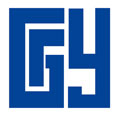  БУРЯТСКИЙ                            BURYAT ГОСУДАРСТВЕННЫЙ                        STATE УНИВЕРСИТЕТ                       UNIVERSITYДНЕВНИК ПРАКТИКИОбучающегося _______________________________________________________________________________________________________________________(ФИО)Улан-Удэ20___ г.Порядок заполнения и ведения дневникаДневник заполняется обучающимся и регулярно ведется в течение всей практики. Получив дневник, обучающийся заполняет обложку и разделы: «Общие сведения» (раздел 1), «Дата выезда из университета» (раздел 2),«Индивидуальное задание» по всем пунктам (раздел 3). Эти разделы должны быть подписаны указанными в дневнике лицами, а в соответствующих местах проставлена печать университета (факультета/института/колледжа) или предприятия. Прибыв на место практики, обучающийся обязан зарегистрировать факт прибытия (раздел 2).Записи в разделе 4 вносятся ежедневно. Они дают краткие сведения о проделанной работе. По окончании практики обучающийся пишет отчет, который подписывается руководителем практики от предприятия.Руководитель практики от предприятия заполняет в дневнике характеристику на обучающегося и выставляет оценку за практику (раздел 5,8).Руководитель практики от БГУ заполняет в дневнике характеристику на обучающегося и выставляет оценку за практику (раздел 6,8).Комиссия кафедры по результатам защиты отчета по практике дает итоговое заключение кафедры, выставляется итоговая оценка за практику (раздел 7,8).По окончании практики обучающийся регистрирует факт выезда с предприятия и прибытия в БГУ (раздел 2).Дневник хранится в университете (на кафедре) в течение 5 лет.Примечание: в случае полевой (учебно-выездной, производственно-выездной) практики (учебно-тренировочных сборов) и практики, проходящей внутри университета при заполнении дневника практики необходимо обратить внимание на следующее: руководителем практики от предприятия считать руководителя практики от БГУ;в разделе 1 пункты 6 и 9 не заполняются;раздел 2 не заполняется.Раздел первыйОБЩИЕ СВЕДЕНИЯФамилия _________________________________________________________Имя, Отчество_____________________________________________________Курс______Факультет/институт/колледж______________________________Форма обучения____________________________________________________Группа____________________________________________________________Предприятие___________________________________________________________________________________________________________________________Местонахождение практики__________________________________________________________________________________________________________________________________________________________________________________Вид практики______________________________________________________Руководитель практики от БГУ___________________________________________________________________________________________________________Руководитель практики от предприятия ___________________________________________________________________________________________________Сроки практики по учебному плану_______________________________________________________________________________________________________Декан/директор факультета/института/колледжа_________________________________________ (ФИО, подпись)М.П.	 «___»_____________20___ г.Раздел второйДАТА ПРОХОЖДЕНИЯ ПРАКТИКИДата выезда из университета 			«_______»__________________20___ г.Подпись, печать.Дата прибытия на место работы		«_______»__________________20___г.Подпись, печать.Дата выезда с места работы 			«_______»__________________20___ г.Подпись, печать.Дата прибытия в университет			«_______»__________________20___ г.Подпись, печать.Раздел третийИНДИВИДУАЛЬНОЕ ЗАДАНИЕ ОБУЧАЮЩЕГОСЯ ПО ПРАКТИКЕ(заполняется обучающимся по согласованию с руководителем практики от БГУ)Планируемое содержание работы на практике (в т.ч. по теме курсовой (выпускной квалификационной) работы):____________________________________________________________________________________________________________________________________________________________________________________________________________________________________________________________________________________________________________________________________________________________________________________________________________________________________________________________________________________________________________________________________________________________________________________________________________________________________Ориентировочная тема курсовой (выпускной квалификационной) работы*: ____________________________________________________________________________________________________________________________________________________________________________________________________________3. Рекомендации по сбору материала для курсовой (выпускной квалификационной) работы*:____________________________________________________________________________________________________________________________________________________________________________________________________________4. Оценка состояния выполнения курсовой (выпускной квалификационной) работы к моменту окончания практики*:________________________________________________________________________________________________________________________________________________________________________________________________________________________________________________________________________________________________________________________________________________* – данные пункты заполняются при необходимостиОбучающийся____________ (Подпись)Руководитель практики от БГУ____________(Подпись) Руководитель практики от предприятия ____________(Подпись) Раздел четвертыйСВЕДЕНИЯ О РАБОТЕ В ПЕРИОД ПРАКТИКИРуководитель практики от предприятия___________________                                                                                              (Подпись)Раздел пятыйХАРАКТЕРИСТИКА НА ОБУЧАЮЩЕГОСЯ____________________________________________________________________________________________________________________________________________________________________________________________________________________________________________________________________________________________________________________________________________________________________________________________________________________________________________________________________________________________________________________________________________________________________________________________________________________________________________________________________________________________________________________________________________________________________________________________________________________________________________________________________________________________________________________________________________________________________________________________________________________________________________________________________________________________________________________________________________________________________Руководитель практики от предприятия___________________ 						        (Подпись) «___»_____________20___ г.Раздел шестойХАРАКТЕРИСТИКА НА ОБУЧАЮЩЕГОСЯ____________________________________________________________________________________________________________________________________________________________________________________________________________________________________________________________________________________________________________________________________________________________________________________________________________________________________________________________________________________________________________________________________________________________________________________________________________________________________________________________________________________________________________________________________________________________________________________________________________________________________________________________________________________________________________________________________________________________________________________________________________________________________________________________________________________________________________________________________________________________________Руководитель практики от БГУ____________________     (Подпись)								 «___»_____________20___ г.Раздел седьмойИТОГОВОЕ ЗАКЛЮЧЕНИЕ КОМИССИИ КАФЕДРЫ ПО РЕЗУЛЬТАТАМ ЗАЩИТЫ ОТЧЕТА ПО ПРАКТИКЕобучающегося________________________________________________________ (ФИО)________________________________________________________________________________________________________________________________________________________________________________________________________________________________________________________________________________________________________________________________________________________________________________________________________________________________________________________________________________________________________________________________________________________________________________________________________________________________________________________________________________________________________________________________________________________________________________________________________________________________________________Председатель комиссии_______________________________________________ 						(Подпись, ФИО)								       «___»_____________20___ г.Раздел восьмойИТОГОВЫЕ ОЦЕНКИ ЗА ПРАКТИКУРуководитель практики от предприятия________________________________                (оценка, подпись)Руководитель практики от БГУ_______________________________________ (оценка, подпись)Итоговая оценка за практику_________________________________________ (оценка, подпись)Приложение 6МИНИСТЕРСТВО ОБРАЗОВАНИЯ И  НАУКИ РОССИЙСКОЙ ФЕДЕРАЦИИФГБОУ ВО «БУРЯТСКИЙ ГОСУДАРСТВЕННЫЙ УНИВЕРСИТЕТ»ИНСТИТУТ ЭКОНОМИКИ И УПРАВЛЕНИЯКафедра МЕНЕДЖМЕНТАОТЧЕТО прохождении ________________________ практики                                                                                 (название практики)____________________________________________________________(вид практики)обучающийся ______________________________________      ____ курса                                                                       (Ф.И.О.)    направления подготовки 38.04.02 «Менеджмент»Место прохождения практики________________________________________________________________________________________________________________Срок практики с «___»______________20__г. по  «___»_____________20__г. Практикант:__________________________________            __________                                         (Ф.И.О.)                                                                      (подпись)                      Согласовано:Руководитель практики от организации (предприятия)______________________________________________         __________                                 (Ф.И.О., должность)                                                      (подпись)                      Руководитель практики от Университета______________________________________________         __________                                       (Ф.И.О., должность)                                                      (подпись)Текст отчета:(Отчет по практике должен содержать сведения о выполненной обучающимся работе в период практики (отчет о выполнении индивидуального задания), краткое описание структуры и деятельности предприятия (учреждения, организации).п/пРазделы (этапы) практикиВиды работ на практике, включая самостоятельную работу обучающихся и трудоемкость (в академ. часах)Виды работ на практике, включая самостоятельную работу обучающихся и трудоемкость (в академ. часах)Формы текущего контроляп/пРазделы (этапы) практикиВиды работАкадем.часы1.ОрганизационныйОформление документов для прохождения практики.6 часовЗнакомство с коллективом. Устная беседа с руководителем практики от базы.1.ОрганизационныйПрибытие на базу-практики, согласование подразделения, в котором будет организовано рабочее место. Прохождение вводного инструктажа по технике безопасности по месту практики. 12 часовЗнакомство с коллективом. Устная беседа с руководителем практики от базы.2.АналитическийСбор материала для написания отчета по практике.42 часаКонсультации с руководителем практики от кафедры.Отзыв руководителя практики от базы практики.2.АналитическийУчастие в выполнении отдельных видов работ (в т.ч. научно-исследовательских и кафедры прикладных грантов и проектов), а также разработке и реализации проектов в области  стратегического менеджмента 42 часаКонсультации с руководителем практики от кафедры.Отзыв руководителя практики от базы практики.2.АналитическийСамостоятельное выполнение отдельных видов работ в рамках должностных обязанностей менеджера (по заданию руководителя практикой от кафедры). Руководитель практики осуществляет регулярное организационно-методическое руководство и контроль за ходом практики в целом, помогает в сборе необходимых материалов.  42 часaКонсультации с руководителем практики от кафедры.Отзыв руководителя практики от базы практики.3ОтчетныйОбработка и систематизация собранного нормативного и фактического материала. Оформление отчета о прохождении практики.72 часаЗащита отчета о прохождении практики.ИтогоИтогоИтого216 часов№ п/пКомпе-тенцииПоказатели оценивания компетенцийЭтап формированияУровень сформированности компетенцийШкала оценивания1ПК-4знает: количественные и качественные методы для проведения прикладных исследований и управления бизнес-процессами умеет: использовать количественные и качественные методы для проведения прикладных исследований и управления бизнес-процессамивладеет: способностью использовать количественные и качественные методы для проведения прикладных исследований и управления бизнес-процессами, готовить аналитические материалы по результатам их применения1 «б»Пороговый БазовыйВысокий60-69 баллов70-84 баллов85-100 балловПК-5знает: методы экономического и стратегического анализа поведения экономических агентов и рынков в глобальной средеумеет: использовать  методами экономического и стратегического анализа поведения экономических агентов и рынков в глобальной средевладеет: методами экономического и стратегического анализа поведения экономических агентов и рынков в глобальной среде1-ый «б»Пороговый БазовыйВысокий60-69 баллов70-84 баллов85-100 баллов№Этапы практикиКомпетенции Оценочные средстваКоличество ОрганизационныйПК-4ПК-5Дневник практики1Аналитический ПК-4ПК-5Отчет 1ОтчетныйПК-4ПК-5Презентация отчета1УНИВЕРСИТЕТФГБОУ ВО «Бурятский государственный университет»Юридический и фактический адрес:Республика Бурятия, 670000, г. Улан-Удэ, ул. Смолина, 24а ИНН 0323085259 КПП 032601001ОКПО 42760089 ОКВЭД 80.30.1УФК по РБ (ФГБОУ ВО БГУ л/с 20026Х19150)р/с 40501810700002000002в Отделение – НБ Республика БурятияБИК 048142001Тел.: (3012) 297-170, факс: (3012) 297-140Ректор ______________________ Н.И. Мошкин м.п.ОРГАНИЗАЦИЯ____________________ (__________________) м.п.                                                                             И.о.директора ИЭУ к.э.н., доценту Н.А.Золотаревой обучающегося ____курса ________ группыочной формы обученияпо направлению подготовки 38.03.02 Менеджмент(Фамилия, имя, отчество обучающегося)Тел.:_______________________________e-mail:_____________________________670000, Республика Бурятия, г. Улан-Удэ, ул. Смолина, 24-а Тел.: (301-2) 29-71-70, факс: (301-2) 29-71-40E-mail: univer@bsu.ru670000, Russia, Buryatia, Ulan-Ude, 24 a Smolin St. Phone (301-2) 29-71-70, fax: (301-2) 29-71-40E-mail: univer@bsu.ruЧисло, месяц, годКраткое содержание выполняемых работ